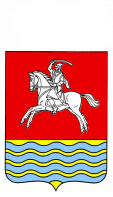 АДМИНИСТРАЦИЯКУМЫЛЖЕНСКОГО МУНИЦИПАЛЬНОГО РАЙОНА ВОЛГОГРАДСКОЙ ОБЛАСТИПОСТАНОВЛЕНИЕот 24.04.2019г. № 298Рассмотрев заявление Макуриной Нины Владимировны о предоставлении разрешения  на отклонение от предельных параметров разрешенного строительства, реконструкции объектов капитального строительства, в части уменьшения предельно допустимого отступа от  границы земельного участка до объекта капитального строительства с 3,0 м до 1,9м, в отношении земельного участка, расположенного по адресу: ул. Весенняя,5,   х.Обливский , Кумылженский район, Волгоградская область, кадастровый номер 34:24:070251:152 и, руководствуясь Градостроительным кодексом Российской Федерации, Федеральным законом от 06.10.2003 № 131-ФЗ «Об общих принципах организации местного самоуправления в Российской Федерации»,   Правилами землепользования и застройки Кумылженского сельского поселения Кумылженского муниципального района Волгоградской области, утвержденными  решением Совета  Кумылженского сельского поселения от 07 июня  2012г   №-43/84-2-С  «Об утверждении Правил землепользования и застройки  Кумылженского сельского поселения Кумылженского муниципального района Волгоградской области», решением Кумылженской районной	 Думы от 27.06.2018г № 54/310-РД «Об утверждении Положения о проведении публичных слушаний или общественных обсуждений по проектам генеральных планов, проектам правил землепользования и застройки, проектам планировки территории, проектам межевания территории, проектам решений о предоставлении разрешения на условно разрешенный вид использования земельного участка или объекта капитального строительства, проектам решений о предоставлении разрешения на отклонение от предельных параметров разрешенного строительства реконструкции объектов капитального строительства на территории Кумылженского муниципального района Волгоградской области", на основании заключения о результатах публичных слушаний по вопросу предоставления разрешения на отклонение от предельных параметров разрешенного строительства, реконструкции объектов капитального строительства от 24.04.2019г.,постановляю:1. Предоставить разрешение на отклонение от предельных параметров разрешенного строительства, реконструкции объектов капитального строительства в части уменьшения  предельно допустимого отступа  от границы земельного участка до объекта капитального строительства  с 3.0м до 1,9м на земельном участке с кадастровым номером 34:24:070251:152, расположенном по адресу: Волгоградская область, Кумылженский район, х.Обливский, ул.Весенняя, 5, принадлежащем на праве собственности Макуриной Нине Владимировне .2.  Опубликовать настоящее постановление в районной газете «Победа»  в течение 15 дней с даты  его принятия, а также разместить  на сайте Кумылженского муниципального района в сети Интернет.3.  Контроль за исполнением постановления возложить на первого заместителя главы - начальника отдела ЖКХ и строительства администрации Кумылженского муниципального района   С.В. Горбова. О  предоставлении разрешения на отклонение от предельных параметров разрешенного строительства, реконструкции объектов капитального строительства на земельном участке с кадастровым номером  34:24:070251:152, расположенном  по адресу: Волгоградская обл., Кумылженский р-н,  х.Обливский, ул.Весенняя, 5. Глава Кумылженского муниципального района		В.В.ДенисовНачальник правового отделаИ.И. Якубова